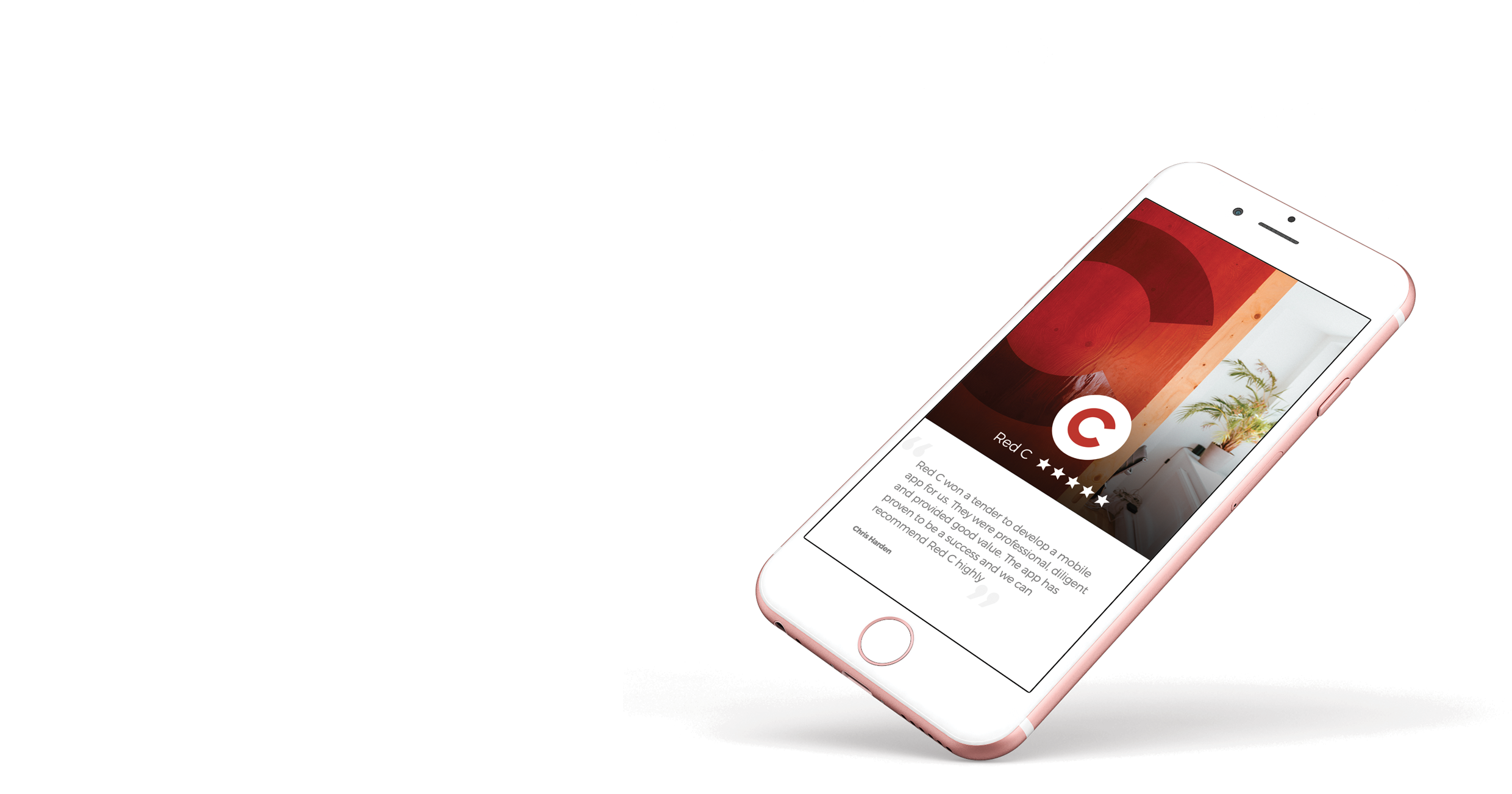 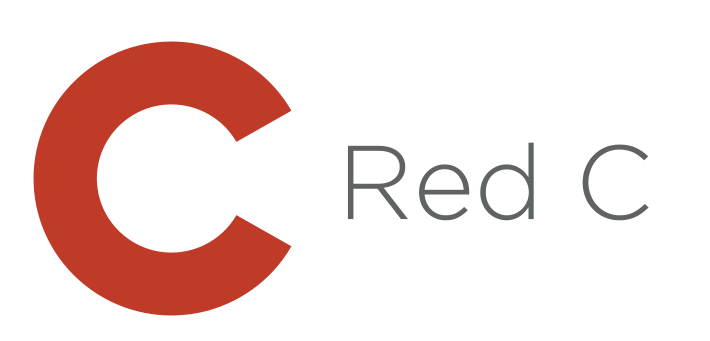 App Brief of Requirements CONTENTSIntroductionAbout your CompanyPoint of Contact (POC) Information App platform(s) Core Features  Additional FeaturesBranding3rd party integrations & API’sExpected Go Live Date  Security App Maintenance and Post Live Feature Development Hosting1. IntroductionThis document will serve as a companion brief for the developers and client.Describe your project:2. About Describe your company or service: 3. Point of Contact (POC) Information4. App platform(s) Native iOS and Android Apps are specific to the platforms they are developed on, meaning they run most smoothly. HTML5 and Hybrid Apps are cross-platform apps, meaning that code can be reused and opened in any browser and on any device. A Web version is a website (usually mobile responsive too) which gives users access to some/all the features of the app. Describe your coding methodology, and why this is best for your app:5. Core features Think through your user journey in detail. What screens will your app have and what are their specific functionalities? Consider what buttons will lead to what screens, and how you want your app to flow.Can you provide wireframes or visuals? *Insert Yes or No*Describe the core features of your app:6. Additional featuresThink about whether you would like additional features: Eg) Google Analytics (for data insights) / push notifications / Adverts using Google Admob / social media sharing / a search engine / a GPS tracker / Favourites, etc. Describe your additional features: 7. Branding Consider your logo, colour scheme, and font. How will you use branding to appeal to your target audience? And do you have these already or are they yet to be designed?Describe your design ideas:8. 3rd Party Integrations and API’sDo you have an existing database you would like to integrate with the app? If yes, please fill in the box below.Describe your existing system(s). Will your app require web services connected with the database? And if so, who will be providing these? 9. Expected Go Live Date*Insert date here*10. SecurityIf your app includes personal details, security is very important. We suggest having (as a minimum) an SSL certificate to encrypt all data between the app and the backend. If you store medical or financial data, the level of security required will be much higher. We recommend that an independent security audit is performed, as well as encrypted data for the app and the backend.Describe your security requirements:11. Maintenance & Post Live Feature DevelopmentWould you like app maintenance and post live feature development to deliver new functionalities and updates? Yes/No If yes, please fill in the box below.What level of maintenance would you like?12. Hosting Do you want to submit the app to App Stores using Red C’s developer’s account? Or do you want to submit them under your own existing account? *Include answer below*Describe how you would like to host your app:Name:Role:Office number:Mobile:Email: 